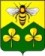 СОБРАНИЕ  ДЕПУТАТОВ САНДОВСКОГО РАЙОНАТверская областьР Е Ш Е Н И Е17.12.2019                                           п. Сандово                                             № 31Об утверждении коэффициента социально-экономических особенностей в отношении земельных участков, находящихся в муниципальной собственности         В соответствии с  Земельным кодексом Российской Федерации от 25.10.2001 г. № 136-ФЗ и  Решением Собрания депутатов Сандовского района от 18.10.2011 №33 «Об утверждении Положения  о порядке размера арендной платы за пользование земельными участками находящихся в муниципальной собственности Сандовского района», Собрание депутатов Сандовского района РЕШИЛО:1. Утвердить коэффициент социально-экономических особенностей в отношении земельных участков, находящихся в муниципальной собственности на 2020 год на территории Сандовского района (приложение 1)2. Контроль за исполнением  настоящего  Решения возложить на комиссию  по местному самоуправлению и социальной политике.3.   Настоящее Решение в ступает в силу с 01.01.2020 года и подлежит размещению на официальном сайте администрации Сандовского района и официальному опубликованию в газете «Сандовские вести». Глава  Сандовского района                                                      О.Н. ГрязновПредседатель Собрания депутатов Сандовкого района                                                                   О. В. СмирноваПриложение 1 к Решению Собрания депутатов Сандовкого района от 17.12.2019г. № 31 Земли населенных пунктов расположенных на территории  муниципального образования «Сандовский район» Тверской области *- коэффициент применяется при  площади земельных участков более 200 м.кв.Глав  Сандовского района                               О.Н. Грязнов№ п/пВиды целевого использования земельного участка№ п/пВиды целевого использования земельного участка№ п/пВиды целевого использования земельного участка№ п/пВиды целевого использования земельного участка121Земельные участки, предназначенные для размещения домов индивидуальной жилой застройки12Земельные   участки, предназначенные для проектирования, строительства (реконструкции) объектов, не относящихся к объектам жилищного строительства2.1За земельные участки для последующего размещения объекта:2.1в течение нормативного срока12.1при превышении нормативного срока до 1 года22.1при превышении нормативного срока от 1 года до 2 лет42.1при превышении нормативного срока от 2 до 3 лет52.1при превышении нормативного срока более 3 лет102.2За временно занимаемые земельные участки на период строительства (реконструкции) объекта, за исключением земель общего пользования:2.2в течение нормативного срока12.2при превышении нормативного срока до 1 года22.2при превышении нормативного срока от 1 года до 2 лет42.2при превышении нормативного срока от 2 до 3 лет52.2при превышении нормативного срока более 3 лет103Земельные участки, предназначенные для жилищного строительства (реконструкции жилых домов), за исключением индивидуального жилищного строительства3.1За земельные участки для последующего размещения объекта:3.1 с даты предоставления в аренду земельного участка до 3 лет13.2За временно занимаемые земельные участки на период строительства (реконструкции) объекта, за исключением земель общего пользования:3.2 с даты предоставления в аренду земельного участка до 3 лет53.2 с даты предоставления в аренду земельного участка свыше 3 лет104Земельные участки, предназначенные для проектирования, строительства (реконструкции) индивидуального жилого дома гражданами:4в течение периода, не превышающего 10 лет14при превышении 10-летнего срока25Земельные участки, находящиеся в составе дачных, садоводческих и огороднических объединений, земли, используемые гражданами под огороды26Земельные участки, предоставленные для личного подсобного хозяйства17Земельные участки, предназначенные для размещения гаражей для хранения индивидуального транспорта:7индивидуальные гаражи57кооперативные гаражи58Земельные участки, предназначенные для размещения автостоянок19Земельные участки, предназначенные для размещения объектов торговли (магазины, павильоны):9торгующие алкогольной продукцией6 (2*)   9не торгующие алкогольной продукцией410Земельные участки, предназначенные для размещения объектов торговли:10рынки (за исключением площади, занятой социальными рядами)410вне рынков (торговые ряды, за исключением социальных рядов, и лотки)410социальные ряды511Земельные участки, предназначенные для размещения других объектов торговли (киоски, палатки и прочие)412Земельные участки, предназначенные для размещения объектов общественного питания:12торгующие алкогольной продукцией1,512не торгующие алкогольной продукцией112земельные участки столовых при предприятиях и учреждениях113Земельные участки для размещения баз и складов 114Земельные участки, предназначенные для размещения гостиниц115Земельные участки, предоставленные для нужд связи12016Земельные участки, предназначенные для размещения объектов по предоставлению доступа к глобальным компьютерным сетям и места для размещения информации в них (компьютерные залы)1217Земельные участки, предназначенные для размещения объектов по оказанию ветеринарных услуг, приюты для животных118Земельные участки, предназначенные для размещения объектов по организации отдыха и развлечений:18букмекерские конторы, тотализаторы, организации лотерей (включая продажу лотерейных билетов)10018прочая деятельность по организации отдыха и развлечений (залы для боулинга, бильярдные залы)118танцплощадки,  а также  аттракционы (не связанные с возможностью получения выигрыша участником)119Земельные   участки, предназначенные для рекламной деятельности (оборудование и сооружения, на которых размещается реклама)10020Земельные участки, предназначенные для размещения автозаправочных станций1021Земельные участки, предназначенные для оказания услуг по ремонту, техническому обслуживанию и  мойке автотранспортных средств1022Земельные участки, предназначенные для размещения парикмахерских, салонов красоты и прочих объектов по оказанию косметологических услуг223Земельные участки, предназначенные для размещения  объектов здравоохранения, размещения аптечных учреждений, объектов образования, науки, социального обеспечения, физической культуры и спорта, культуры, искусства, религии124Земельные участки, предназначенные для занятий народными художественными промыслами – в отношении земельных участков, находящихся в местах бытования исторических промыслов, производств и ремесел125Земельные участки, предназначенные для размещения бань (в  том числе саун, душевых)226Земельные участки, предназначенные для оказания ритуальных и обрядовых услуг427Земельные   участки,  предназначенные для размещения объектов по оказанию услуг по ремонту и техническому обслуживанию бытовых электрических изделий, по ремонту радио- и телеаппаратуры и прочей аудио- и видеоаппаратуры, по ремонту и  изготовлению металлических изделий428Земельные участки, предназначенные для размещения объектов по оказанию услуг по ремонту, окраске и пошиву обуви, по ремонту и пошиву швейных, меховых и кожаных изделий, головных уборов и изделий текстильной галантереи, пошиву и вязанию трикотажных изделий, а также по оказанию услуг по химической чистке и крашению и услуг прачечных229Земельные участки, предназначенные для размещения фотоателье,  фото -  и кинолабораторий230Земельные участки, предназначенные для размещения объектов по оказанию услуг по строительству, созданию интерьера  и прочих отделочных и завершающих работ зданий и сооружений1031Земельные участки, предназначенные для размещения объектов по оказанию прочих услуг производственного и непроизводственного характера132Земельные участки,  предназначенные для размещения административных зданий:32некоммерческих и общественных (объединений) организаций, кроме органов территориального общественного самоуправления132органов территориального общественного самоуправления, наделенных статусом юридического лица,  либо организаций, учредителем (учредителями) которых являются исключительно органы территориального общественного самоуправления132административные здания прочих организаций и физических лиц133Земельные участки, предназначенные для размещения производственных объектов (в том числе производственные гаражи, трансформаторные подстанции, газораспределительные подстанции, артскважины, проезды  и т.п.), за исключением сетей централизованных инженерных систем и объектов инженерной инфраструктуры жилищно-коммунального комплекса234Земельные участки, предназначенные для  размещения сетей централизованных инженерных систем и объектов инженерной инфраструктуры жилищно-коммунального комплекса135Земельные участки, предназначенные для  размещения электростанций136Земельные участки, предназначенные для  размещения вокзалов, аэропортов, аэродромов137Земельные участки, предназначенные для размещения банков и  других финансово-кредитных кредитных  учреждений, их подразделений, в том числе пунктов по обмену валюты138Земельные участки, предназначенные для размещения объектов, непосредственно используемых организациями гражданской обороны, а также объектов мобилизационного назначения139Земельные участки, занимаемые объектами культурного наследия, памятниками природы, заповедниками, ботаническими садами140Земельные участки, предназначенные для размещения домов отдыха, санаториев, пансионатов, лагерей, лечебно-оздоровительных курортов141Земельные участки, непосредственно используемые для испытаний сортов сельскохозяйственных и лесохозяйственных культур, а также переданные в аренду для сельскохозяйственных нужд и занятые нарушенными  землями (требующими  рекультивации), на первые 10  лет пользования142Земельные участки сельскохозяйственных угодий (пашни, сенокосы, пастбища и т.п.), а также земельные участки, занятые объектами сельскохозяйственного назначения143Земли под лесами в поселениях (в том числе городскими лесами), под древесно-кустарниковой растительностью, не входящей в лесной фонд (в том числе лесопарками, парками, скверами, бульварами), а также предназначенные:43для объектов торговли10000043для объектов общественного питания10000043для прочих 10000044Земельные участки, занимаемые водными объектами (прудами, водоемами)145Земельные участки, относящиеся к землям общего пользования и предназначенные:45для объектов торговли10000045для объектов общественного питания10000045для объектов по ремонту обуви5000045за временно занимаемые земельные участки на период строительства объекта5000045для прочих объектов5000046 Земельные участки, предназначенные для прочих видов деятельности, не названных выше1